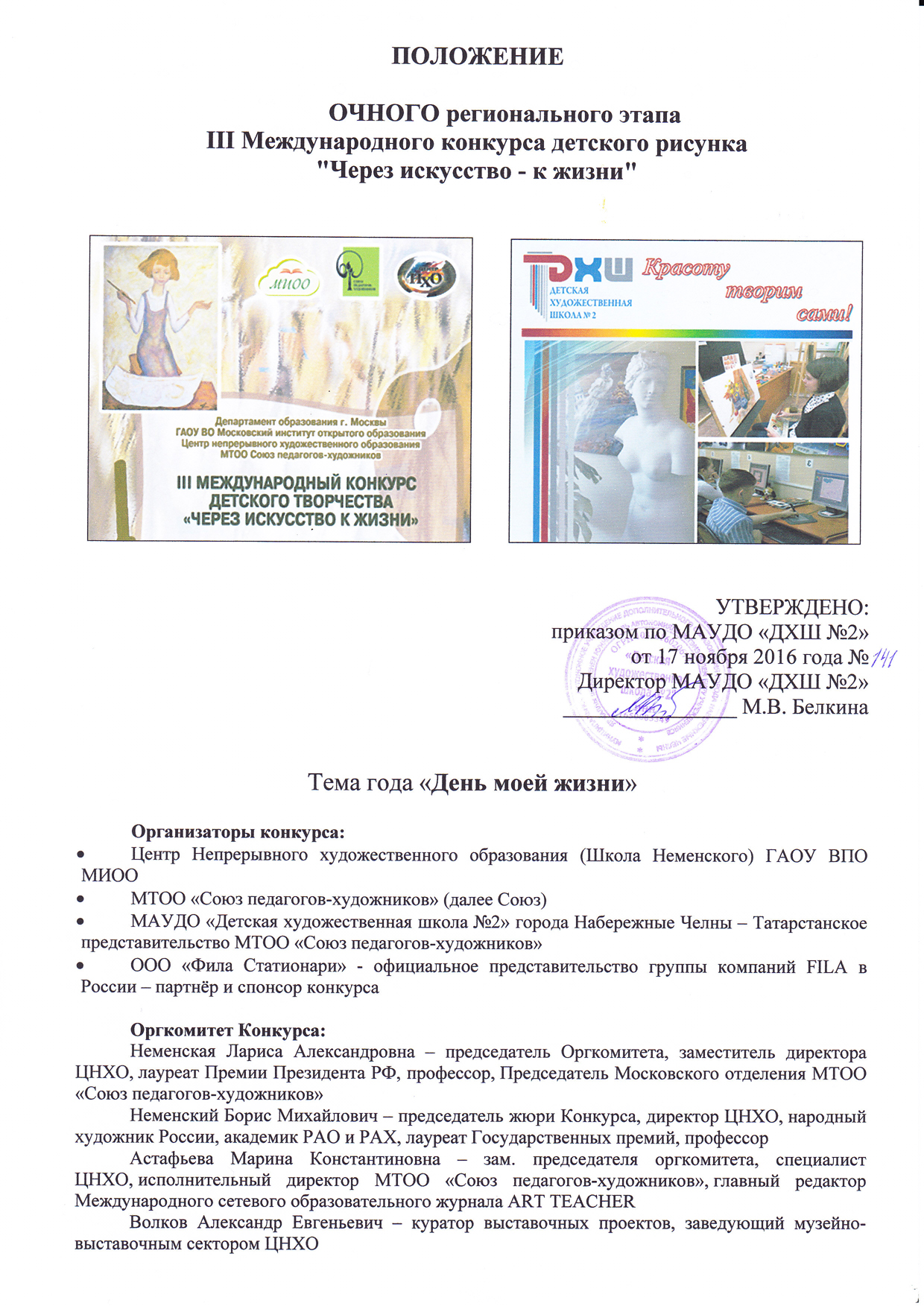 Мухина Татьяна Александровна – председатель предметно-методической комиссии, аналитик музейно-выставочного сектора ЦНХОКарасёва Александра Валентиновна – секретарь предметно-методической комиссии, аналитик музейно-выставочного сектора ЦНХОТерещенко Анна Сергеевна – информационное обеспечение, Художник ЦНХО, специалист по связям с общественностью «Союза педагогов-художников»Оргкомитет регионального этапа Конкурса – актив Татарстанского представительства Союза педагогов-художников, члены жюри регионального этапа: Шарафутдинова Гюзель Тахировна – председатель Татарстанского регионального отделения МТОО «Союз педагогов-художников», член МТОО «Союз педагогов-художников”, руководитель Муниципального метдического объединения педагогов художественно-эстетического направления города Набережные Челны, преподаватель МАУДО «ДХШ №2»  Белкина Марина Владимировна – член МТОО «Союз педагогов-художников”, директор МАУДО «ДХШ №2»Арефьева Светлана Муллануровна – член МТОО «Союз педагогов-художников”, доцент НИИ КФУ Хамидуллина Оксана Ринатовна – член МТОО «Союз педагогов-художников”, заведующая методическим отделом, преподаватель МАУДО «ДХШ №2»Имангулова Резида Ильдаровна – член МТОО «Союз педагогов-художников”, преподаватель МАУДО «ДХШ №2»Толстова Эльмира Сагитовна – член МТОО «Союз педагогов-художников”, преподаватель   МБОДО «ЛДХШ им. М.Х. Хаертдинова» г. ЛениногорскСимонова Елена Владимировна – член МТОО «Союз педагогов-художников”, преподаватель МБОУ ДО "ДХШ №1", г. Альметьевск Условия Конкурса:Первый этап – очный этап, организаторами которого являются региональные представительства Союза. 1 ноября 2016 года в 10.00 (регистрация участников в 9.00)в МАУДО «ДХШ №2» города Набережные Челнысостоится региональный этапIII международного конкурса «Через искусство к жизни»по теме «День моей жизни»К участию приглашаются обучающиеся художественных школ, школ искусств, изостудий.Участники конкурса выполняют творческую работу в равных условиях непосредственно в Детской художественной школе №2 города набережные Челны Время выполнения конкурсной работы является примерным в соответствии с возрастными группами:7-9 лет – от 1 академического часа10-12 лет – от 2 академических часов13-15 лет – от 3 академических часов16-18 лет – от 4 академических часовНоминации Конкурса: «Цвет» (лучшая живописная работа)«Линия» (лучшая графическая работа)Формат конкурсной работы:Не менее А3. Формат и художественные материалы участники конкурса приносят самостоятельно. Возможно использование тонированной бумаги.  Техника исполнения конкурсной работы:- материалы, техники и приемы, определяющие живописное решение работы - материалы, техники и приемы, определяющие графическое решение работы Основные требования к конкурсной работе:- образная выразительность;- оригинальность замысла и мастерство исполнения;- раскрытие содержания темы композиционными и художественными средствами.Основными критериями оценки:- творческая самостоятельность в раскрытии заданной темы - стилистическая индивидуальность- поэтическое видение окружающего мираГлавным качеством детской работы является ее содержание, в которое органично вплетается отношение автора к тому, что он изображает, т.е. содержание, реализованное в выразительной (художественной) форме.По решению Жюри регионального этапа международного конкурса определяются победители и призеры (1, 2, 3 места) в номинациях: «Цвет» и «Линия» в каждой из возрастных категорий. В зависимости от количества участников конкурса, по решению Жюри, количество присужденных мест может быть увеличено в каждой номинации и возрастной категории, например, одно первое место, два – вторых, три – третьих. Дополнительно к основным местам могут быть вручены специальные дипломы: «За оригинальный подход к воплощению темы конкурса», «За поэтическое видение жизни», «За отзывчивость и сопереживание».Все участники получают сертификаты регионального ОЧНОГО этапа международного конкурса.Педагоги, подготовившие участников и победителей конкурса, награждаются благодарственными письмами за помощь в проведении конкурсного мероприятия в плане работы межучрежденческого проекта «Диалог в сотворчестве», реализуемого ДХШ №2 в рамках Региональной инновационной площадки при Набережночелнинском государственном педагогическом университете по теме «Отработка модели сетевого взаимодействия с целью передачи лучших образовательных практик». Далее, организаторы регионального этапа III международного конкурса «Через искусство к жизни» отправляют работы победителей и призеров регионального уровня в электронном формате на адрес электронной галереи на сайте Союза педагогов-художников http://www.art-teachers.ru/resources/page/1/24/. – ноябрь 2016 г.Второй этап: работа жюри Конкурса в зале ЦНХО, а так же организуется электронное голосование членов жюри из разных регионов России и зарубежных государств – январь 2017 г. Третий этап: по уведомлению организаторов международного уровня организаторы регионального уровня присылают оригиналы работ, ставших лауреатами по итогам второго этапа конкурса. Из них на базе ЦНХО формируется итоговая выставка, проводится работа жюри и выбор победителей конкурса. Открытие выставки и награждение состоится в марте 2017 г. в рамках III Международного форума педагогов-художников.Конкурс является бесплатным на всех этапах его проведенияДля участия в конкурсе необходимо отправить заявку на электронный адрес МАУДО «ДХШ №2» hydsch2_chelny@mail.ru до 28 октября 2016 года  форма заявкиЗАЯВКАот ________________ (наименование ОО)на участие в региональном этапе III Международного конкурса«Через искусство к жизни» Исполнитель:                                                           (контактный тел.)	Организационные аспекты:По завершению всех этапов конкурса работы участников, не принявшие очного участия на международном уровне (оригиналы, не отправленные по заявке в город Москва), могут быть возвращены авторам при условии их самостоятельного обращения до конца января 2017 г.Организаторы регионального этапа конкурса оставляют за собой право использовать электронные форматы работ участников и победителей регионального этапа конкурса в целях популяризации творчества через выставочную деятельность, в отчетной работе, с сохранением и соблюдением авторства за исполнителями и педагогами их подготовившими.Проезд и питание участников осуществляется за счет командирующей стороны (питание в ДХШ №2 не организуется). При себе иметь вторую обувь или бахилы.Адрес МАУДО «ДХШ №2»: Набережные Челны, б-р Юных Ленинцев, д.3; тел. 8 (8552) 59-28-52- факс, 59-27-55Контактные телефоны организаторов: 8-919-646-23-49 Хамидуллина Оксана Ринатовна №Фамилия, имя участника (полностью)Возраст, класс (год обучения) в ОО направившей участникаОО, направившая участника Домашний (мобильный) телефон автораФИО педагога (полностью)Контактный телефон педагога